10.04.20. Биология 30 гр. Преподаватель Любимова О. В. Выполнить задания к 14.04.20.Выучить основные понятия. Решить задачи. Тема: ГЕНЕТИКА. ОСНОВНЫЕ ПОНЯТИЯ. ЗАНОНЫ ГРЕГОРА МЕНДЕЛЯ.Генетика – это наука о наследственности и изменчивости организмов. Занимает ведущее место в современной биологической науке. Реализация наследственного материала осуществляется за счет обособленных, или дискретных частиц – генов. Генетика – это наука, изучающая закономерности наследования генетической информации и изменчивость организмов. Основоположник генетики – австрийский ученый Грегор Мендель.История развития генетикиГенетика – относительно молодая наука, зародилась она в 19 ст., и развивается до сегодняшних дней.Выделяют три основных этапа в развитии генетики:Этап IПервый этап связан с Грегором Менделем и открытием законов наследственности. Многочисленные исследования и скрещивания животных и растений уже вначале XX ст. полностью подтвердили теории, выдвинутые Менделем. Вклад в развитие генетики сделал биолог В. Иоганнсен, который описал такие понятия как «генотип», «фенотип» и «популяция».Этап IIВторой этап начался с изучения генетики на клеточном уровне. Исследуя строение клетки, удалось установить, что гены являются участками гомологичных хромосом, которые в процессе деления распределяются между дочерними клетками. В этот период Т.Г.Морганом было открыто явление кроссинговера, который играет важную роль в механизме наследственной изменчивости.Этап IIIТретий этап характеризуется достижениями в сфере молекулярных наук, которые позволили изучать закономерности генетики на уровне бактерий и вирусов. Была выдвинута теория, которая гласит, что один ген отвечает за один фермент. Фермент катализирует определенную реакцию, среди множества других, которая отвечает за формирование признака.В 50-60 годах прошлого столетия Ф.Крик и Дж.Уотсон разработали модель ДНК, которая представляла собой двойную спираль, она дала возможность проследить репликацию молекулы ДНК. Это открытие стало выдающимся событием века.В XXI веке начала развиваться генная инженерия, которая дает возможность создавать собственные генетические системы. Это позволило выделять гены из одних участков и внедрять их в генетический аппарат других организмов. Так генная инженерия стала занимать важное место в селекции растений и животных, в медицине при изучении врожденных заболеваний, аномалий развития.Основные понятия генетики:(выучить)Наследственность — способность одного поколения живых организмов передавать свои характеристики следующему.Изменчивость — приобретение потомством отличительных признаков в процессе индивидуального развития.Признаки — особые черты строения организма, которые формируются на протяжении жизни и зависят от генетического фона и условий окружающей среды.Ген – единица наследственности, определяющая отдельный признак организма. Характер проявления действия гена может изменяться в различных ситуациях и под влиянием различных факторов.Свойства гена:дискретность в своем действии, т. е. обособлен в своей активности от других генов;специфичность в своем проявлении, т. е. отвечает за строго определенный признак;градуальность действия, т. е. может усиливать степень проявления признака при увеличении числа доминантных аллелей (дозы гена);плейотропность, т.е. один ген может влиять на развитие разных признаков — это множественное, или плейотропное, действие гена;взаимодействие с другими генами, что приводит к появлению новых признаков. Такое взаимодействие генов осуществляется опосредованно — через синтезированные под их контролем продукты реакций;модифицированное действие, которое характеризуется изменением его местонахождения в хромосоме (эффект положения) или воздействием различных факторов.Альтернативные признаки – контрастные, исключающие друг друга признаки.Аллельные гены - гены, определяющие развитие альтернативных признаков. Они располагаются в одинаковых локусах (местах) гомологичных (парных) хромосом.Если альтернативный признак и соответствующий ему ген, проявляются у гибридов первого поколения, то его называют доминантным, а не проявляющийся (подавленный) – рецессивным.Аллельные гены принято обозначать одинаковыми буквами латинского алфавита: доминантный — заглавной буквой (А), а рецессивный — строчной (а).Если в обеих гомологичных хромосомах находятся одинаковые аллельные гены (два доминантных — АА или два рецессивных — аа), такой организм называется гомозиготным, так как он образует один тип гамет и не дает расщепления при скрещивании с таким же по генотипу организмом.Если в гомологичных хромосомах локализованы разные гены одной аллельной пары (Аа), то такой организм называется гетерозиготным по данному признаку. Он образует два типа гамет и при скрещивании с таким же по генотипу организмом дает расщепление.Генотип - совокупность всех генов организма. Генотип представляет собой взаимодействующие друг с другом и влияющие друг на друга совокупности генов. Каждый ген испытывает на себе воздействие других генов генотипа и сам оказывает на них влияние, поэтому один и тот же ген в разных генотипах может проявляться по-разному.Фенотип - совокупность всех свойств и признаков организма. Фенотип развивается на базе определенного генотипа в результате взаимодействия с условиями внешней среды. Отдельный признак называется феном. К фенотипическим признакам относятся не только внешние признаки (цвет глаз, волос, форма носа, окраска цветков и т. д.), но и анатомические (объем желудка, строение печени и т.п.), биохимические (концентрация глюкозы и мочевины в сыворотке крови и т. д.) и др.Гомозиготы— особи, несущие аллельные гены с одинаковой молекулярной основой.Гетерозиготы — особи, несущие аллельные гены различной молекулярной структуры.Чешский ученый Грегор Мендель (1822—1884), основываясь на результатах своих экспериментов по скрещиванию различных сортов гороха, сформулировал закономерности, известные в настоящее время как «законы Менделя».Основные закономерности наследования были изложены в его книге "Опыты над растительными гибридами" (1865).Мендель проводил скрещивание растений гороха, при котором родительские формы анализировались по одной паре альтернативных признаков. Такое скрещивание называется моногибридным. Если у родительских форм учитываются две пары альтернативных признаков, скрещивание называется дигибридным, более двух признаков — полигибридным.Прежде чем проводить опыты, Г. Мендель получил чистые линии гороха с альтернативными признаками, т. е. гомозиготные доминантные (АА) и гомозиготные рецессивные (аа) особи, которые в дальнейшем скрещивались друг с другом.Чистая линия – это совокупность особей, происходящих от одной гомозиготы или гомозиготной пары организмов по одним и тем же аллелям.Законы МенделяМендель следовал некоторым принципам в своих исследованиях, которые привели его работы к успеху:Использовал гибридологический метод генетики, подвергая скрещиванию растения гороха с четко различающимися признаками: желтый - зеленый цвет семян, гладкая - морщинистая форма семянУчитывал при скрещивании не всю совокупность признаков, а отдельные альтернативные признаки (желтый - зеленый цвет семян)Вел количественный учет потомков в ряду поколений, анализировал потомство каждой особиПри размножении использовал чистые линии - группы растений, которые генетически однородны (гомозиготы AA, aa) и потомки которых не имеют разнообразия по изучаемому признаку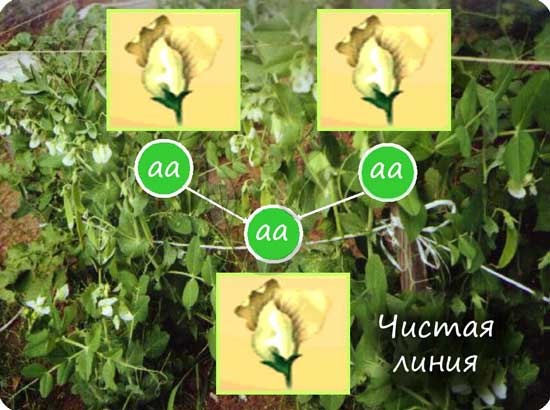 Скрещивание может быть:Моногибридным - в случае если скрещиваемые особи отличаются только по одному исследуемому признаку (цвет семян)Дигибридным - если скрещиваемые особи отличаются по двум различным признакам (цвет и форма семян)В схеме решения генетическое задачи есть некоторые обозначения: ♀ - женский организм, ♂ - мужской организм, P - родительские организмы, F1 - гибриды первого поколения, F2 - гибриды второго поколения. 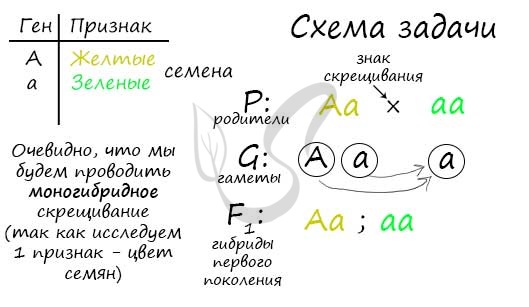 Первый закон Менделя - закон единообразияС него часто начинаются генетические задачи (в качестве первого скрещивания). Этот закон гласит о том, что при скрещивании гомозиготных особей, отличающихся одной или несколькими парами альтернативных признаков, все гибриды первого поколения будут единообразны по данным признакам.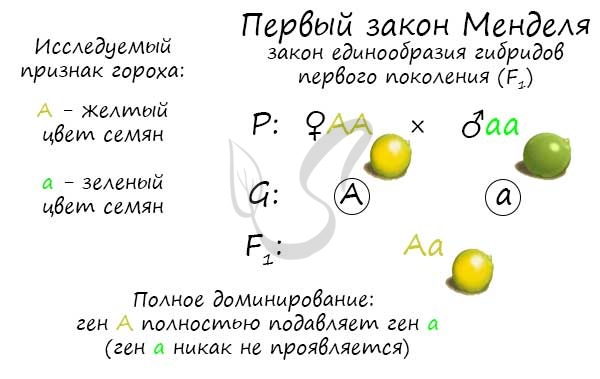 Этот закон основан на варианте взаимодействия между генами - полном доминировании. При таком варианте один ген - доминантный, полностью подавляет другой ген - рецессивный. В эксперименте, который мы только что изучили, Мендель скрещивал чистые линии гороха с желтыми (АА) и зелеными (aa) семенами, в результате все потомство имело желтый цвет семян (Aa) - было единообразно.Анализирующее скрещиваниеЧасто генотип особи не изучен и представляет загадку. Как быть генетику в данном случае? Иногда проще всего применить анализирующее скрещивание - скрещивание гибридной особи (у которой не известен генотип) с гомозиготой по рецессивному признаку.Анализируя полученное потомство, можно сделать вывод о генотипе гибридной особи.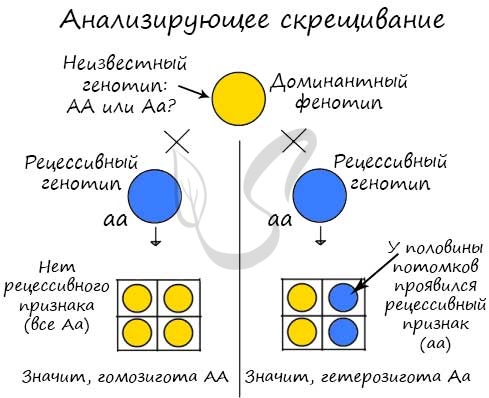 В рассмотренном случае, если генотип изучаемой особи содержит два доминантных гена (AA) - то в потомстве не может проявиться рецессивного признака, так как все потомство будет единообразно (Aa). Если изучаемая особь содержит рецессивный ген (Aа), то половина потомства будет его иметь (aa). В результате становится известен генотип гибридной особи.Неполное доминированиеПомимо полного доминирования, существует неполное доминирование, которое характерно для некоторых генов. Известным примером неполного доминирования является наследование окраски лепестков у растения ночная красавица. В этом случае гены не полностью подавляют друг друга - проявляется промежуточный признак.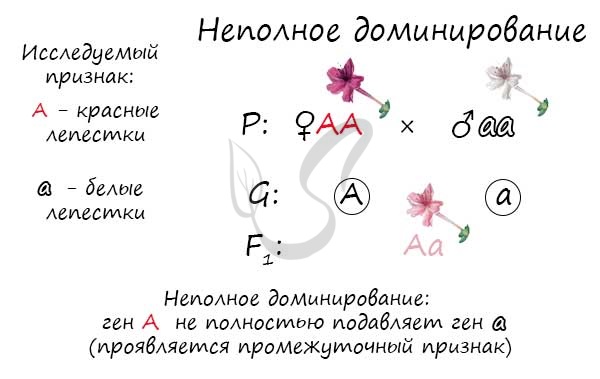 Обратите внимание, потомство F1 получилось также единообразным (возможен только один вариант - Aa), но фенотипически у гетерозиготы признак будет проявляться как промежуточное состояние (AA - красный, aa - белый, Aa - розовый). Это можно сравнить с палитрой художника: представьте, как смешиваются красный и белый цвета - получается розовый.Задание1.Выучить определения!!!!!2. Решить задачи:МОНОГИБРИДНОЕ СКРЕЩИВАНИЕ:1. Известно, что ген длинных ресниц доминантен. От брака женщины с длинными ресницами и мужчины с короткими ресницами родились дети с длинными и короткими ресницами. Определите генотипы родителей.2. Анофтальмия (безглазие) – это болезнь, за возникновение которой отвечает доминантный ген неполного доминирования. При этом особи, имеющие гомодоминантный генотип, страдают безглазием. При гоморецессивном генотипе человек имеет нормальный размер глазного яблока, а обладатель гетерозиготного генотипа характеризуется наличием уменьшенного размера глазного яблока. Какова вероятность появления детей с анофтальмией от брака мужчины и женщины, каждый из которых имеет гетерозиготный генотип?